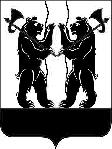 А Д М И Н И С Т Р А Ц И ЯЯРОСЛАВСКОГО МУНИЦИПАЛЬНОГО РАЙОНАП О С Т А Н О В Л Е Н И Е21.09.2018                                                                                                                         № 2012Об утверждении проекта межевания территории земельных участков         с кадастровыми номерами: 76:17:153601:1958, 76:17:153601:1960, 76:17:153601:1962, расположенных по адресу: Ярославская область, Ярославский район, д. КормилициноВ соответствии со статьей 46 Градостроительного кодекса Российской Федерации, Федеральным законом от 06 октября 2003 года № 131-ФЗ         «Об общих принципах организации местного самоуправления в Российской Федерации», Администрация района п о с т а н о в л я е т:Утвердить проект межевания территории земельных участков с кадастровыми номерами: 76:17:153601:1958, 76:17:153601:1960, 76:17:153601:1962, расположенных по адресу: Ярославская область, Ярославский район, д. Кормилицино  согласно приложению.2. Опубликовать постановление в газете «Ярославский агрокурьер»          и разместить на официальном сайте Администрации Ярославского муниципального района.3. Контроль за исполнением постановления оставляю за собой.4. Постановление вступает в силу со дня опубликования.ВРИО Главы Администрации ЯМР 			                                                            ПРИЛОЖЕНИЕ              к постановлению              Администрации ЯМР               от 21.09.2018  № 2012                            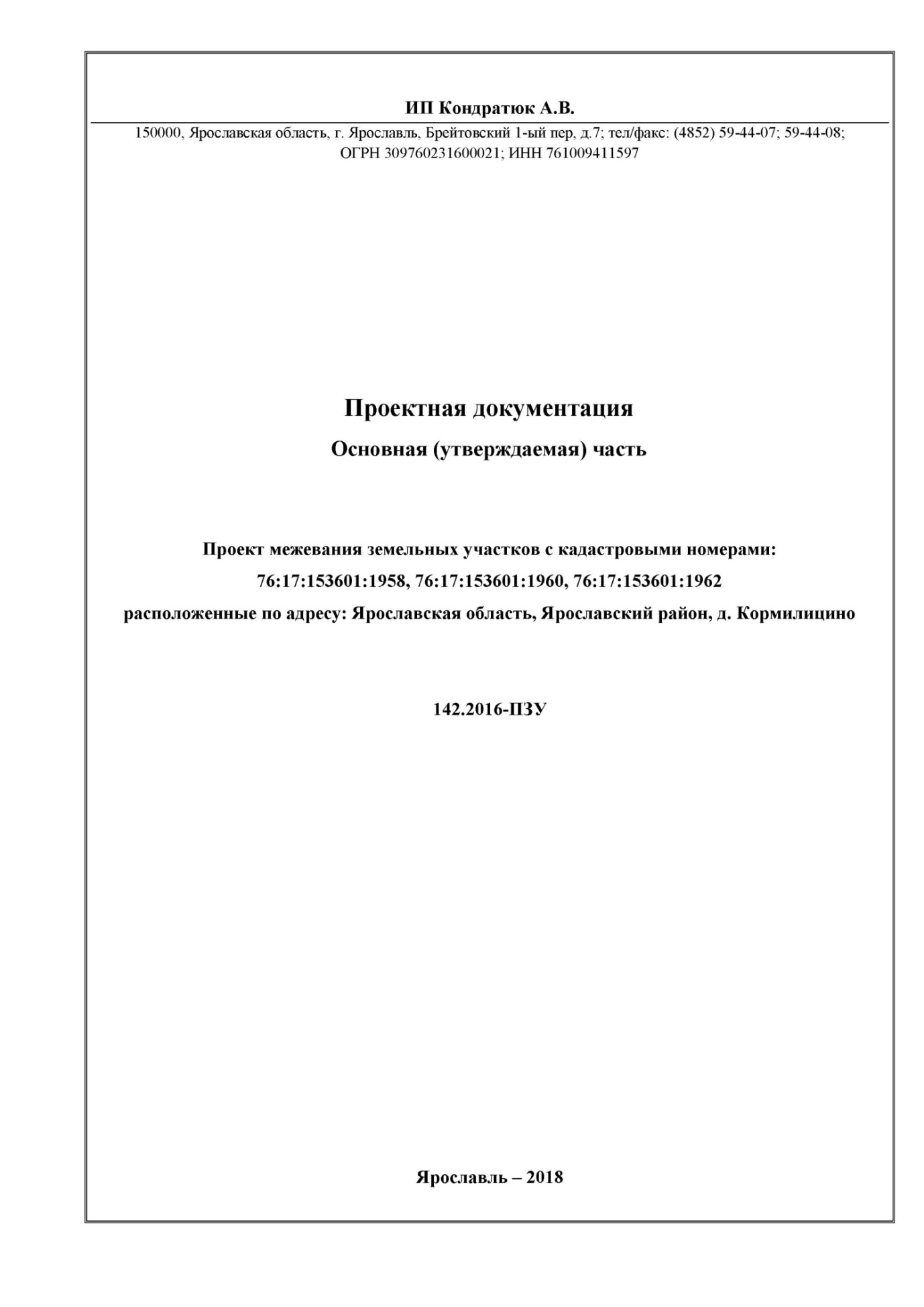 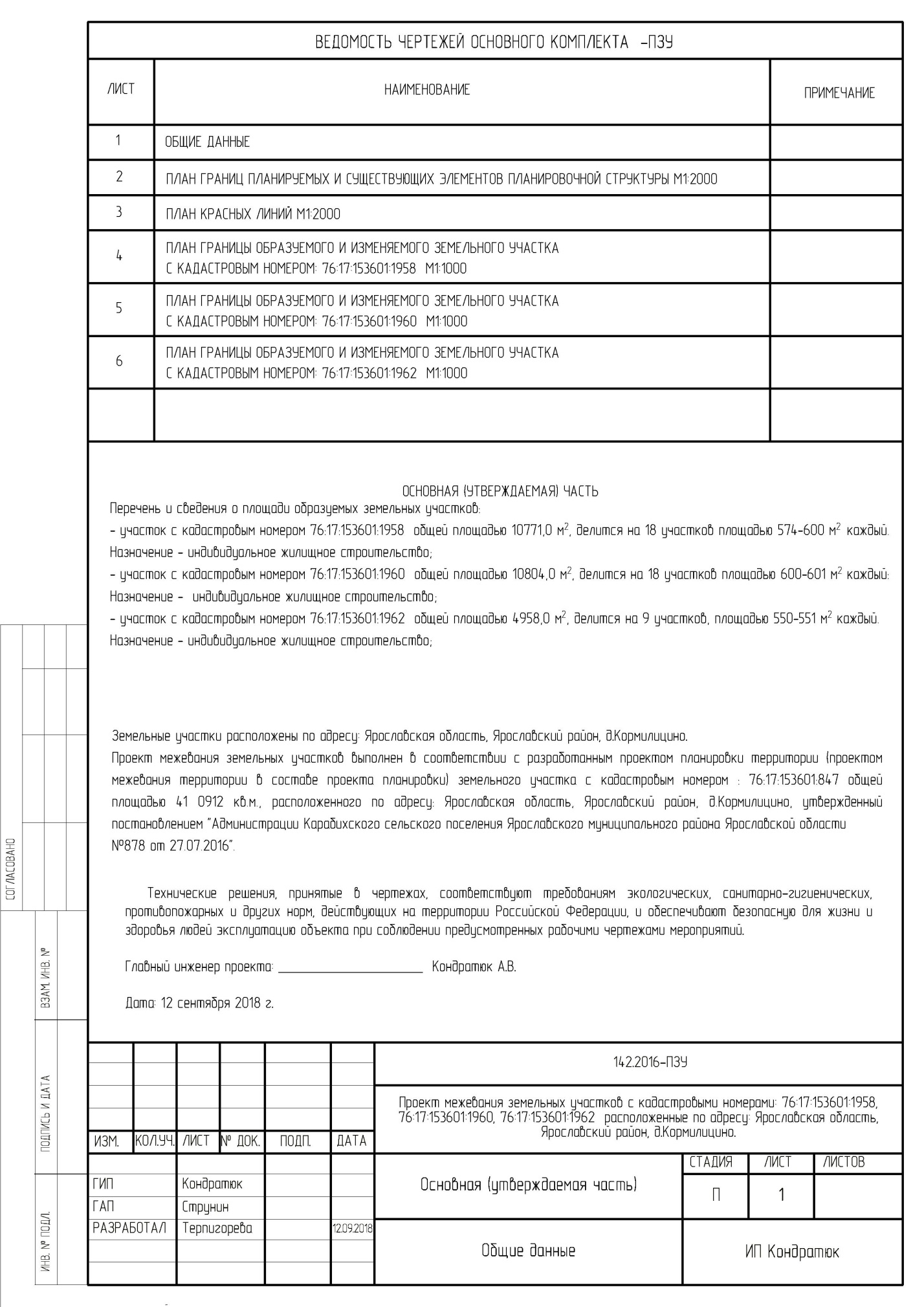 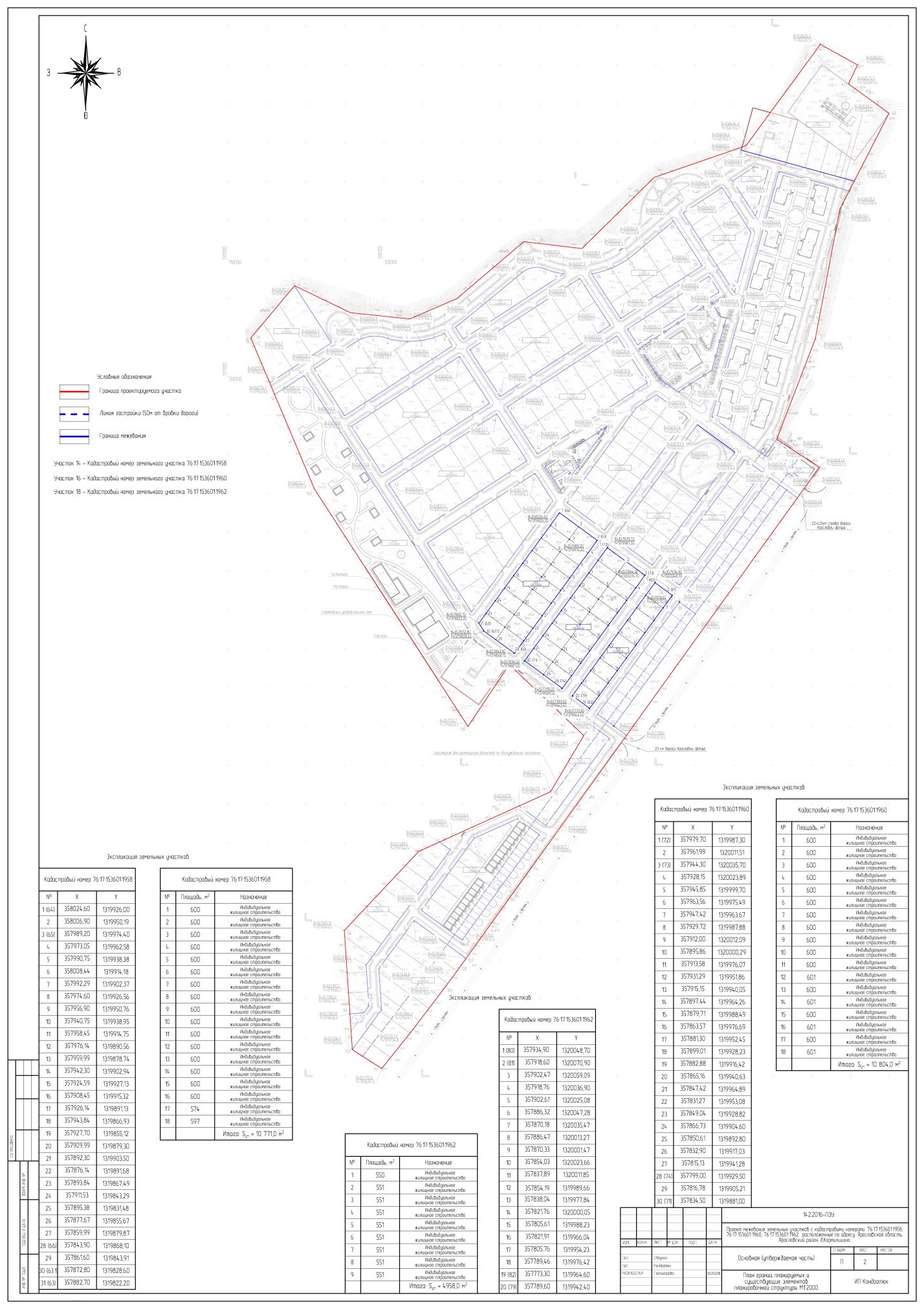 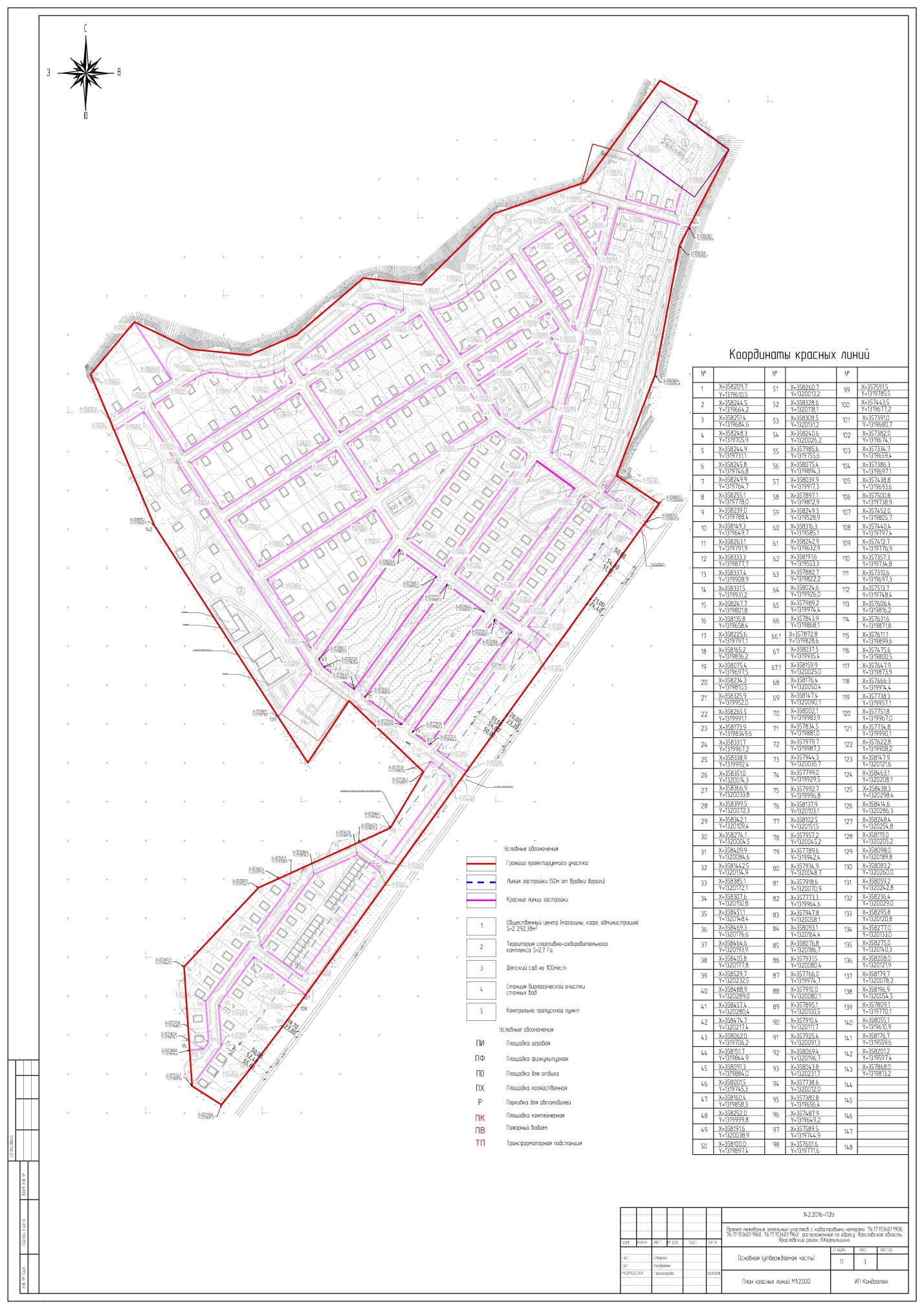 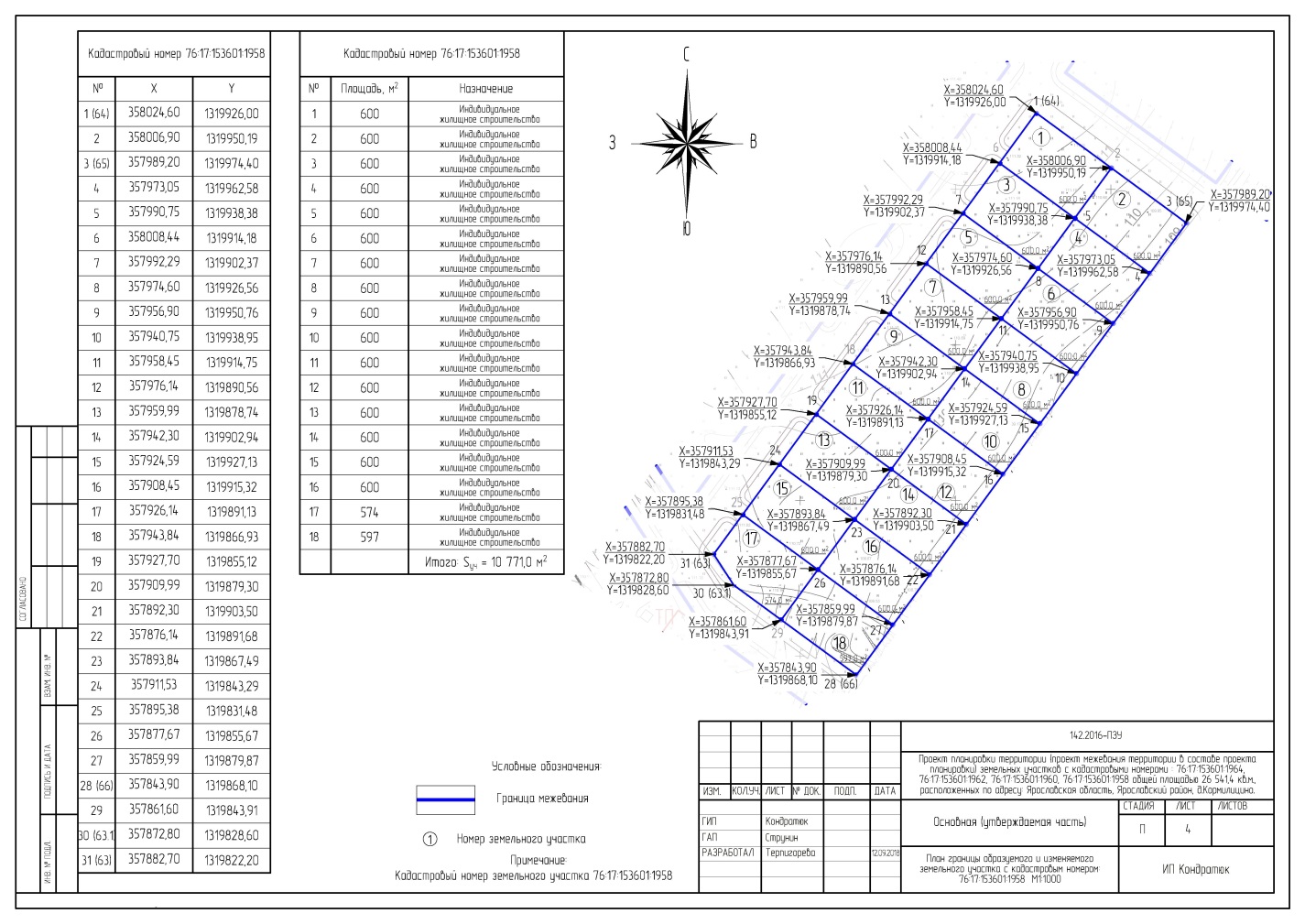 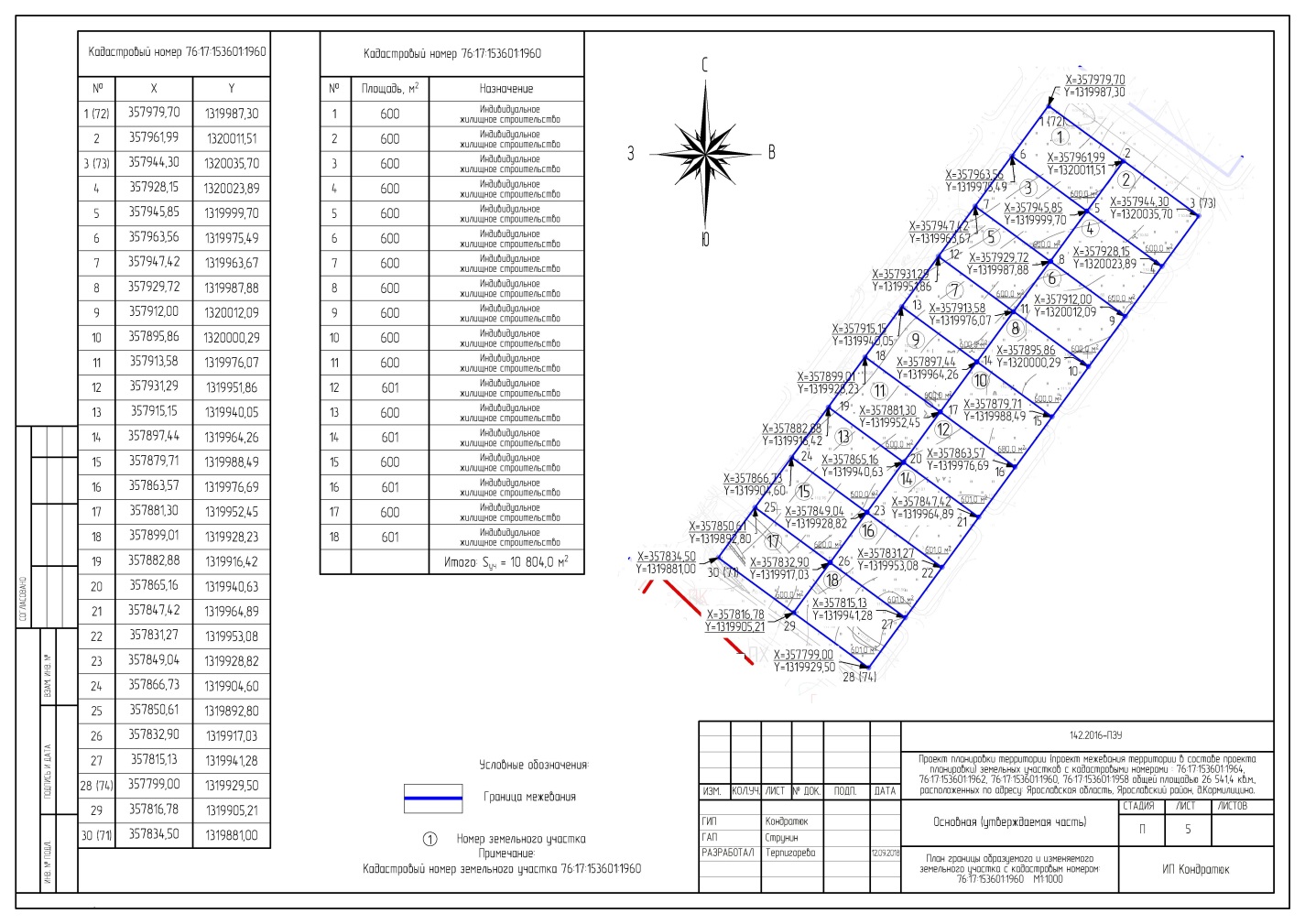 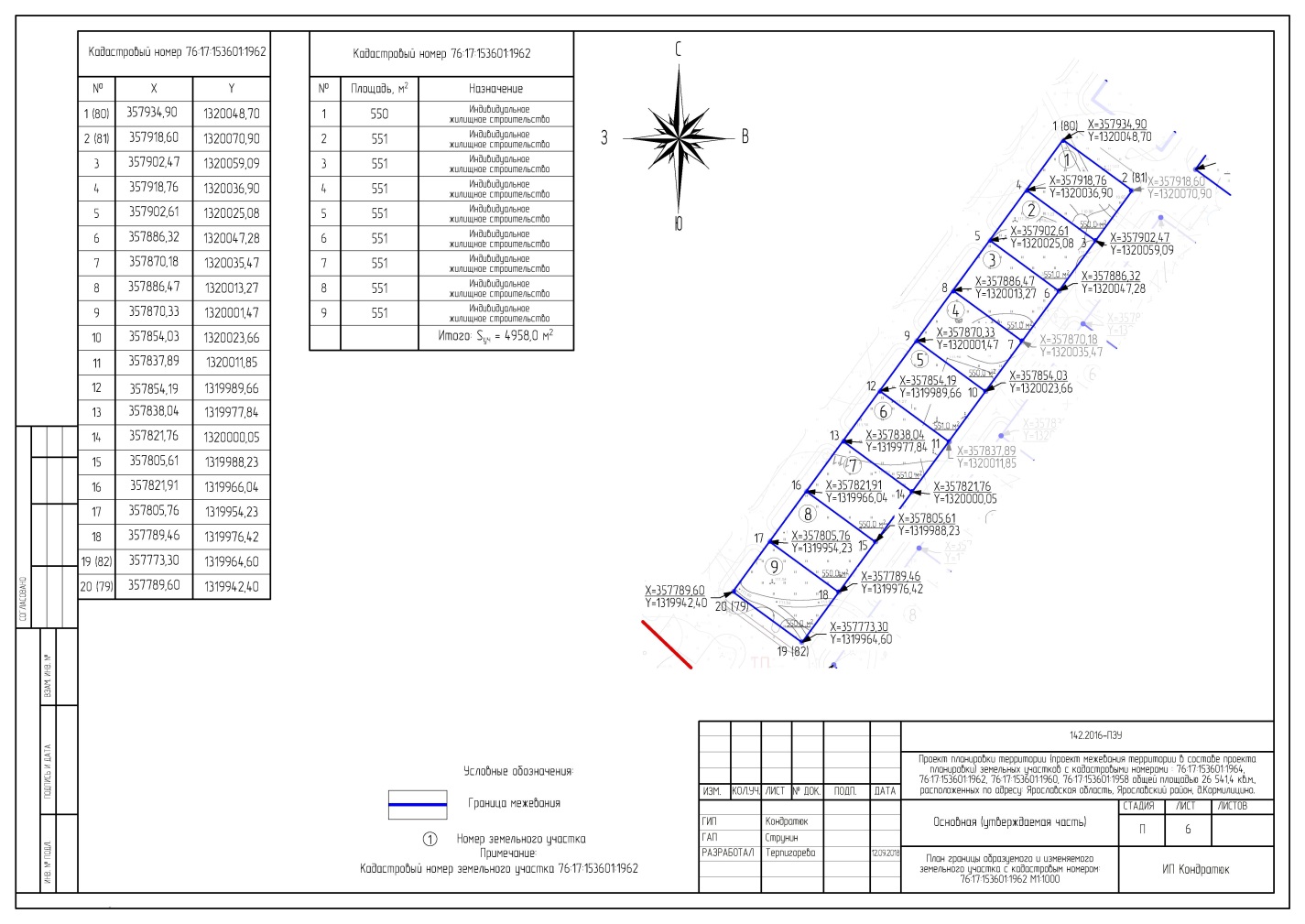 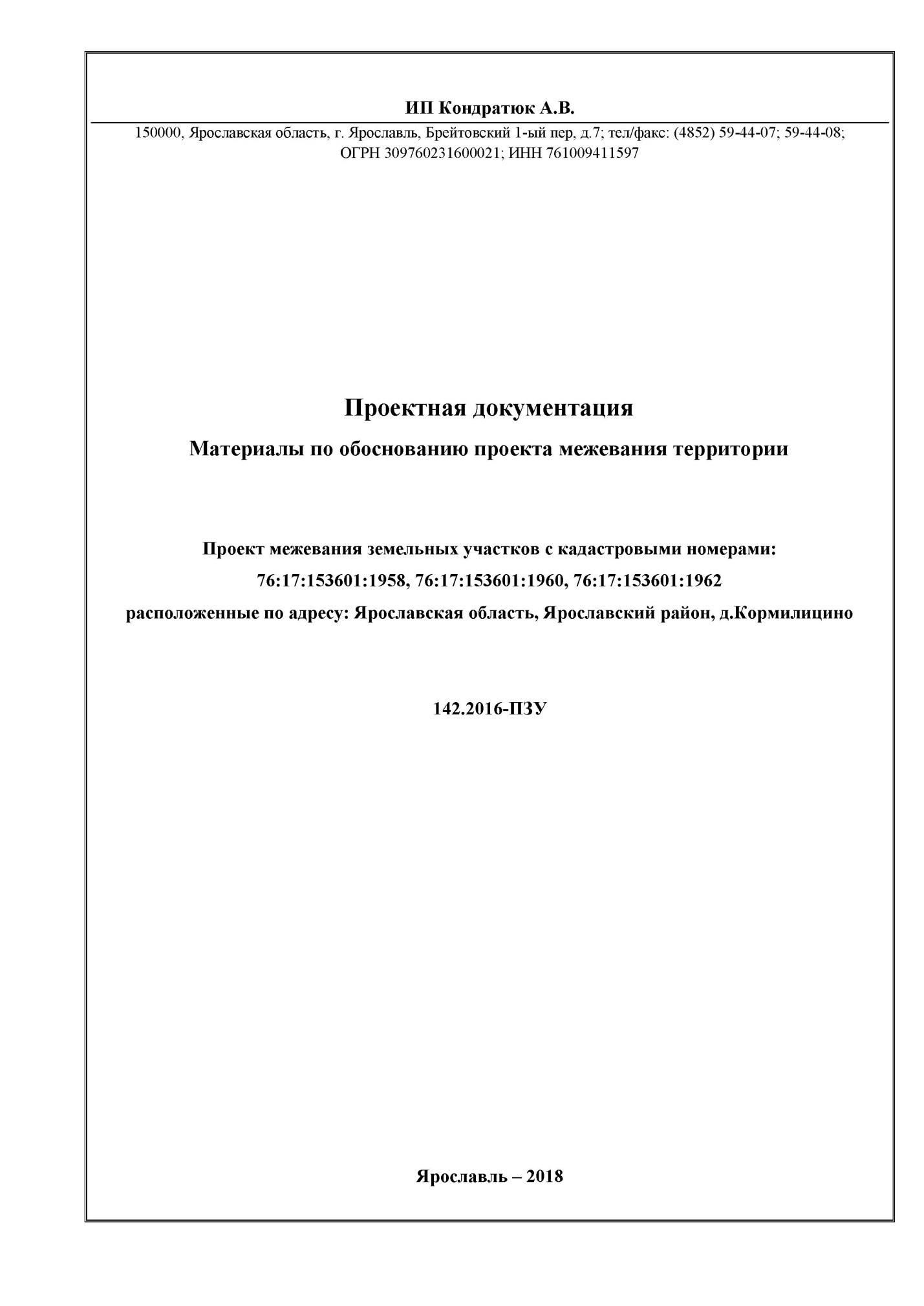 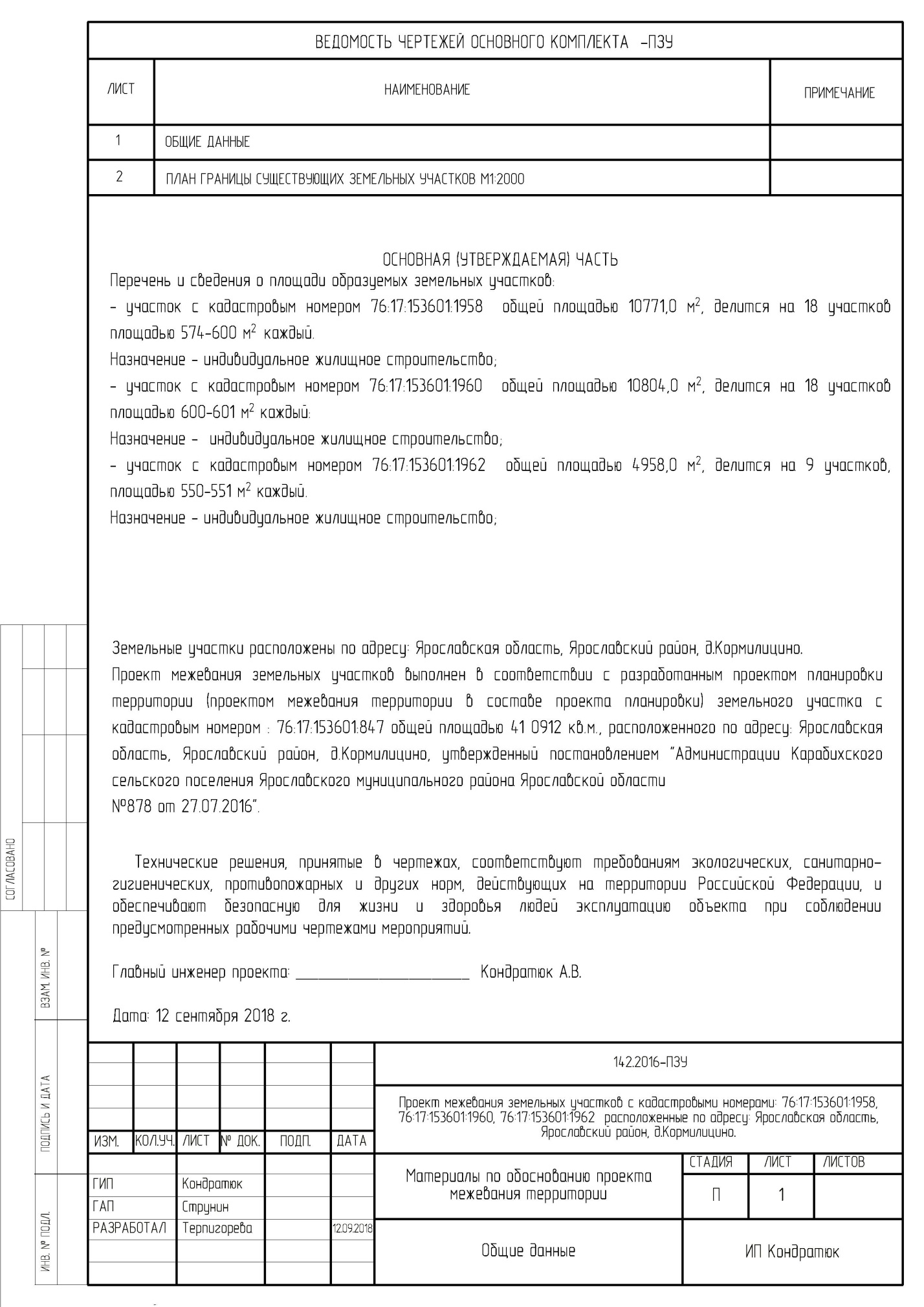 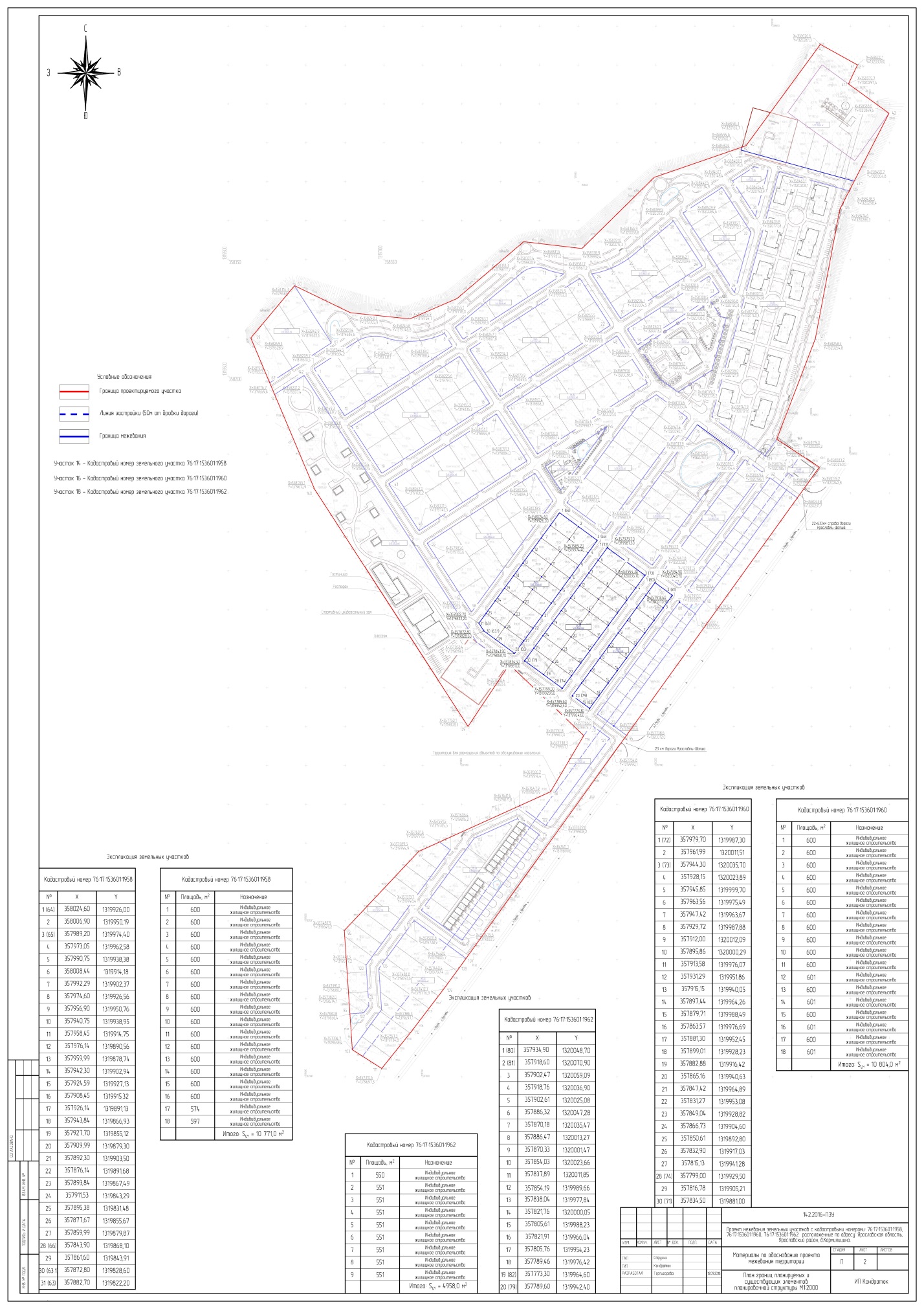 